40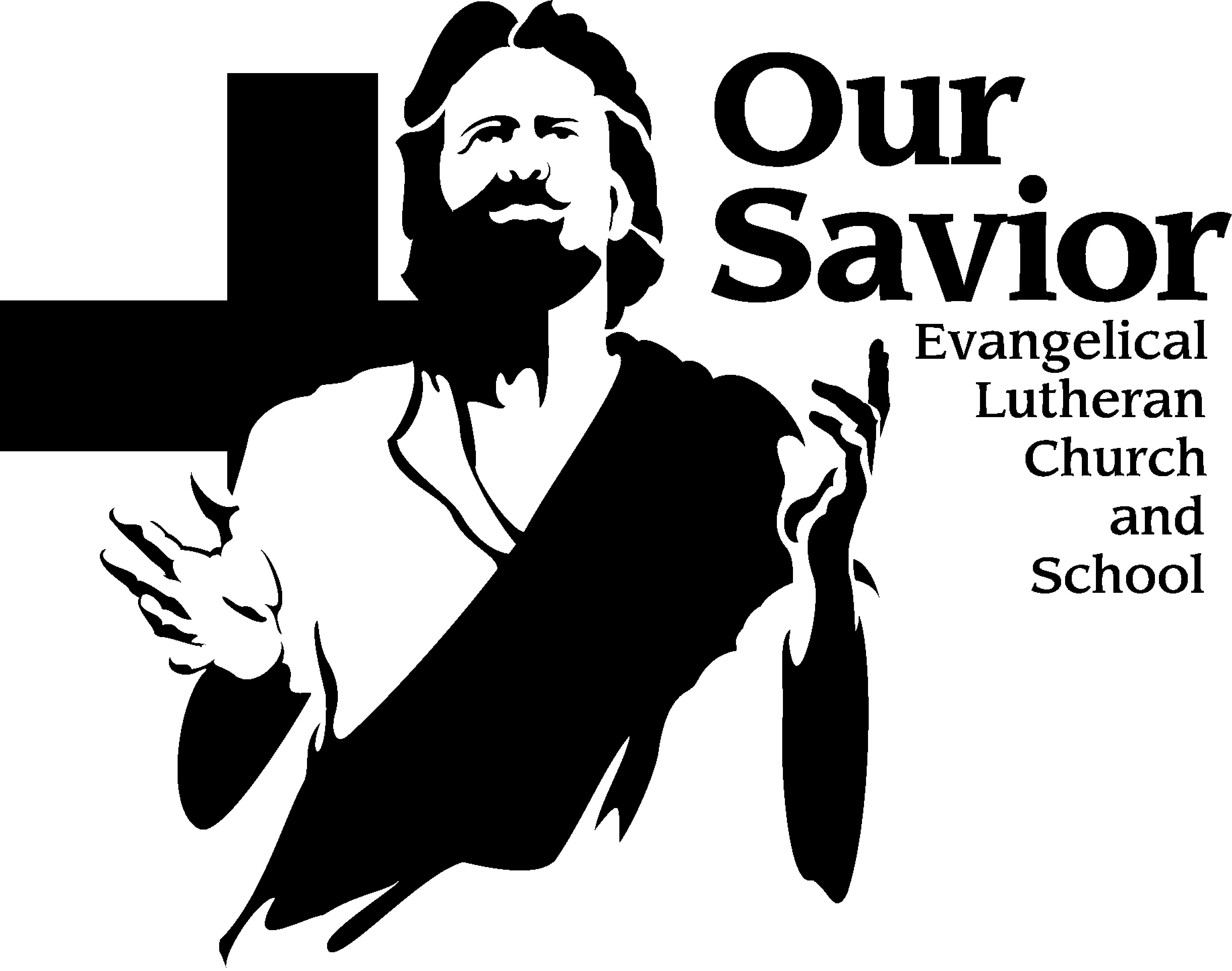 August Sermon Series -  Isn’t summertime, sunshine and the green growth in Wisconsin amazing?  From the rain and rays (actually, from the Creator) comes a growing plant. As summer progresses we witness the cycle of life, from start to finish, from little to big, from seed to fruit.  This same cycle occurs in the life of a believer, as faith is planted by the Gospel, it is watered and nurtured and then comes the abundant fruit.  God loves to gather his children together and raise a garden of good things.  Seeing this cycle reminds us that we can’t rush the process by which fruit appears in our lives.CHRISTIANS IN CONFLICT – Summer Sunday Adult Bible Study.  June 2 – September 8th at 9:15am each Sunday in the Fellowship Hall.  Written by Ken Kremer, one of the editors for NPH, this series examines typical responses to conflict and then draws on biblical principles of confession, absolution, and forgiveness to find a resolution.  Peacemaking is what God does, and his Word provides the only way to facilitate true healing and restoration.  Blessed are the peacemakers!  Taught by Pastor Wagner.  CREATING A CONGREGATIONAL OUTREACH CULTURE - On August 10th, (8:30am – Noon) we will be welcoming Pastor Eric Roecker – the WELS Director of Evangelism – to lead us in a conversation about how we can create a culture of outreach here at Our Savior. You are invited to be part of this exciting and interactive event. Your input will help Our Savior develop plans to reach the lost in our community who so desperately need to know their Savior. In addition, your input will assist Pastor Roecker as he refines this resource for eventual release synod-wide. We hope you can join us!   Sign up on the table in back.  VERSE OF THE MONTH - This year’s Spiritual Growth Plan focuses on prayer. Ponder a verse and a comment on the blessing of prayer from your Spiritual Growth Committee: 1Chronicles 16:11 “Look to the Lord and his strength; seek his face always.” We need to look to the Lord always and see in the Word all he has done for us.CHURCH PICNIC AND SUNDAY SERVICE CHANGE - Our church and school picnic will be held on Sunday, August 25th.  The picnic will begin at approximately 11:15 am after a single 10 o’clock worship service. Join us for hamburgers, hot dogs and brats, lemonade, ice cream and other shared dishes (Side-dishes and desserts welcome). There will also be games after lunch. There will be a Free Will Offering basket. No need to sign up to attend; just come and enjoy the delicious food and fellowship! CHURCH PICNIC ASSISTANCE - Help needed for picnic set-up, serving and clean-up! See the sign-up sheets and details on the table in the church entry area.  Note especially the need for helpers for Saturday (August 24) set-up at 3 pm and servers Sunday morning!  JOin us for the OUR SAVIOR GOLF OUTING AND DINNER  - Please join us for the Our Savior Golf Outing AND/OR Dinner on Sunday, September 8th with golf tee off at 1:00pm, social/fellowship hour at 5pm and dinner at 6pm.  Golf (18 holes w./cart) & Dinner (Chicken Florentine or Sliced Tenderloin) $ 60.00.  Golf only (18 holes w./cart)  $40.00.  Dinner only (Chicken Florentine or Sliced Tenderloin) $ 20.00.  Hole/Event Sponsor $75.00.  Deadline for signing up for Golf & Dinner is August 25th (Need to pick dinner choice when signing up).  Deadline for signing up for Hole/Event Sponsor is August 11th (Need artwork for signage from new sponsors).  Proceeds from the event will be used for the new Welcome Center that will be located in the church lobby. We need volunteers to assist with various golf outing activities/contests.  To donate prizes or gift cards for dinner-time fun and fellowship or to volunteer to assist during the day, please contact Marty Dierker.   Gather a golf 4some or just join us for dinner. Invite family and friends for this day of fun, food and fellowship!BEFORE AND AFTER SCHOOL CARE – Our Savior Lutheran School will be offering before and after school care for the 2019/2020 school year.  This program will run from 6:00am to 8:15am and again from 3:15pm to 6:00pm.  Watch for cost details in the weeks to come.  Please contact the Board of Christian Education Chairman Nick Matter with any questions you may have.  .SCHOOL CLEANING - HELP NEEDED - There are many cleaning projects that need to get done this summer and there are many ways you can help.  Come to one of our "work days " and enjoy fellowship while we clean. Work days are July 26th from 9:00am to noon and August 3rd from 9:00am to noon (any amount of time is appreciated).   COLLECTION FOR THE FISCHER FAMILY  - Mrs. Heidi Fischer has accepted the call to serve as our 1st & 2nd Grade teacher here at Our Savior.  As a welcome gift, it has been decided to collect Scrip gift cards for them.  We will be selling Scrip gift cards for the Fischer’s during the month of July after services in the narthex and present the gift cards to them when Mrs. Fischer is installed in August. Any cards you select to purchase for them is fine.  When ordering Scrip, just let us know which cards are for the Fischer family.COLLEGE STUDENTS/FAMILIES - look for the College Roll Information Form in your box.  Please complete and return to Tom Hering or the Church office as soon as possible, no later than Labor Day, if possible. If you are a college student and did not receive a form in your box there are additional forms on the table in back of church.  KML Church League Adult Volleyball  - KML Church League Adult Volleyball is back! If you are a member of a KML federation church and would like to form a volleyball team, please contact Ashley Miller (armiller12@gmail.com). The league will start in October and run until March. Games will be held on Sunday nights in KML's gymnasium. There is a fee for each team of $75, but all fees go to KML.  Please feel free to contact Ashley with any questions. The deadline to sign up is October 1, 2019.  Kettle Moraine Lutheran Adult Chorale: The Kettle Moraine Lutheran Adult Chorale is a choir of WELS and ELS church members in our area. The choir rehearses seasonally on Sunday afternoons in the choir room at Kettle Moraine Lutheran High School in Jackson. Their fall rehearsal season will begin on Sunday, September 8, at 4:00 p.m., in preparation for the choir’s Christmas concert on Saturday, December 1. New members are invited to join the KML Adult Chorale. For more information, please contact the director, Pastor Johnold Strey, at (262) 628-2550 ext. 210, or jstrey@crownoflifehubertus.com. 